Российская ФедерацияАдминистрация Трегубовского  сельского поселенияЧудовского района Новгородской областиПОСТАНОВЛЕНИЕот  23.12.2015     № 207 д.ТрегубовоОб  утверждении Порядка разра-ботки    проектов   нормативных правовых  актов,  процедуры   их согласования  с  органами  проку-ратуры,   предоставления   в   про-куратуру проектов   и   принятых нормативных      правовых актов     ПОСТАНОВЛЯЮ:1.Утвердить прилагаемый  Порядок разработки проектов нормативных правовых актов, процедуры их согласования с органами прокуратуры, предоставления в прокуратуру проектов и принятых нормативных актов.           2. Опубликовать постановление в  бюллетене Трегубовского сельского поселения «МИГ Трегубово» и разместить на официальном сайте Администрации Трегубовского сельского поселения в сети Интернет.Глава поселения                                   С.Б.АлексеевУТВЕРЖДЕНпостановлением АдминистрацииТрегубовского сельского поселенияот 23.12.2015        № 207Порядок разработки проектов нормативных правовых актов, процедуры их согласования с органами прокуратуры, предоставления в прокуратуру проектов и принятых нормативных актов.Разработка проектов нормативных правовых актов Администрации Трегубовского  сельского поселения (далее-Администрация)  осуществляется специалистами Администрации  в пределах своей компетенции.Проект нормативного  правового  акта (далее – Проект) должен:- чётко отражать существо вопроса, определять круг органов, организаций и иных лиц, на которых будут распространяться предписания, указанные в проекте;- при необходимости включать в себя ссылку на федеральные, областные  нормативные  правовые акты, нормативные правовые акты Совета депутатов Трегубовского  сельского поселения;- содержать указания о моменте вступления в силу, в случае необходимости указание о сроке действия;- предусматривать признание утратившими силу нормативных правовых актов, принятых ранее по теме Проекта. Проект должен быть согласован со всеми заинтересованными должностными лицами, органами, организациями и содержать сведения об инициаторе их подготовки.В случае подготовки Проекта,  реализация которого потребует материальных затрат необходимо представить вместе с Проектом  его финансово-экономическое обоснование.Проекты, затрагивающие права и свободы, обязанности человека и гражданина, права и обязанности юридических лиц размещаются на официальном сайте Администрации Трегубовского  сельского поселения для общественного обсуждения в соответствии с  Порядком, утвержденным постановлением Администрации Трегубовского сельского поселения от 28.10.2013   № 113.Антикоррупционная экспертиза Проекта проводится в два этапа – разработчиком Проекта и  заместителем Главы администрации Трегубовского  сельского поселения в соответствии с Порядком, утвержденным постановлением Администрации от  29.12.2009 № 32. Проект  направляется в прокуратуру Чудовского  района для проведения правовой и антикоррупционной экспертизы за 10 рабочих дней до планируемой даты его рассмотрения и принятия. Днем поступления Проекта в прокуратуру Чудовского района является день его регистрации в канцелярии прокуратуры.  Проект  предоставляется в прокуратуру района на бумажном носителе за подписью  его разработчика.В случае поступления из прокуратуры отрицательного заключения на  Проект, он дорабатывается в соответствии с заключением прокурора, приводится в соответствие с действующим законодательством и повторно направляется в прокуратуру для антикоррупционной и правовой экспертизы.Организацию предоставления Проектов в прокуратуру Чудовского района, учет направленных Проектов и учет заключений на Проекты осуществляет  уполномоченный специалист Администрации. Нормативные правовые акты Администрации Трегубовского  сельского поселения направляются в прокуратуру Чудовского района  в течение 10 рабочих дней с  даты их принятия.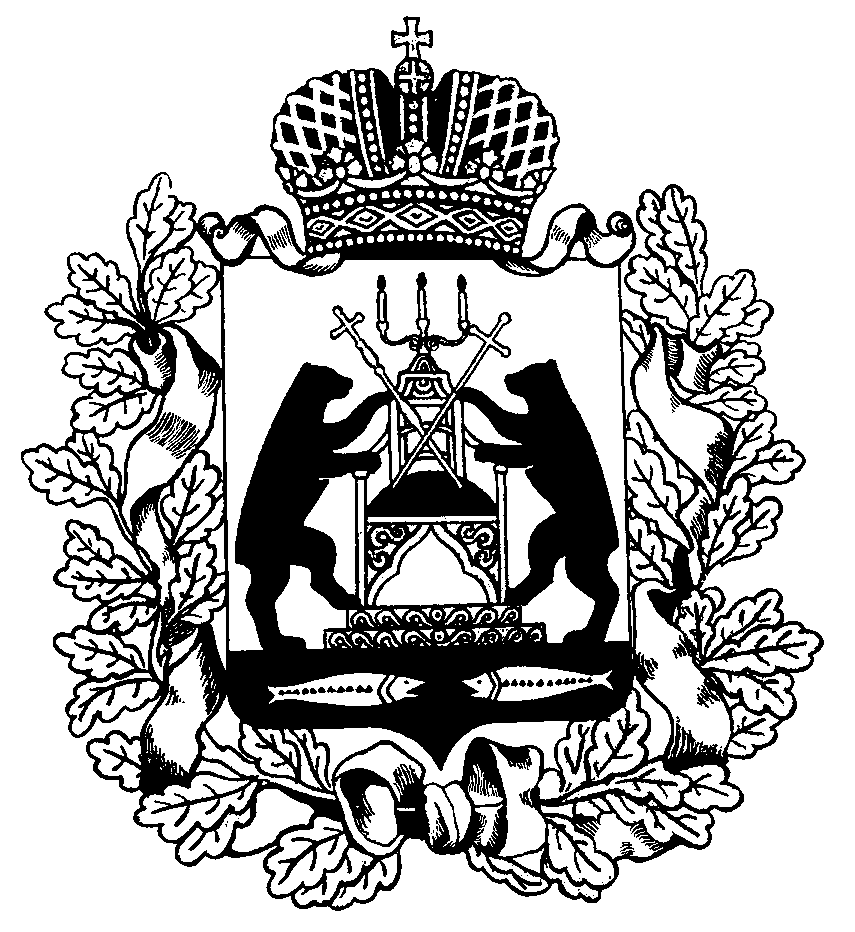 